SPONSOR INFORMATIONPlease submit BOTH logo images:     552 x 150 pixels (png or jpg)  AND 640 x 150 pixels (png or jpg)SPONSORSHIP Poster Session Sponsor $500 (unlimited)
Non-exclusive sponsorship of the 2021 SCHC Poster Session (November 1-5, 2021)One (1) meeting registration, to be specified during online registrationOne (1) customizable exhibit page in the Virtual Poster SessionFor colleges/universities, free registration for enrolled students  (the scope of this invitation will be limited to relevant students and mutually agreed upon)Recognition as a poster session sponsor, with your company/institution logo displayed on a sponsor page of the virtual conference (linking to your exhibit page)Recognition as a poster session sponsor on SCHC’s website, newsletter, and social media platforms (Twitter, LinkedIn, and Facebook) with your logo and a link to your websiteRecognition in the meeting agenda as a sponsor of the poster sessionComplete this form and email to schc.lori@verizon.net   //   Register OnlineFor sponsorship inquiries, please contact:  poster@schc.orgFor payment options, please contact:   Lori Chaplin (schc.lori@verizon.net)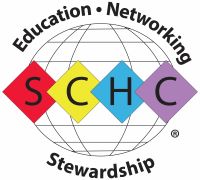 Poster Session Sponsor Agreement FormCompany/Institution Name:Company/Institution Name:Meeting Registrant Name:Meeting Registrant Name:Title:Title:Address:Address:City:State:Zip:Zip:Country:Country:Phone:Phone:Email:Email:Website:Website: